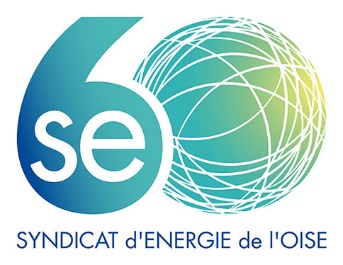 AUTORISATION DE COMMUNICATION À UN TIERSDES DONNÉES D’UN OU PLUSIEURS SITES DE CONSOMMATION RACCORDÉS AU RÉSEAU PUBLIC DE DISTRIBUTIONAUTORISATION DE COMMUNICATION À UN TIERSDES DONNÉES D’UN OU PLUSIEURS SITES DE CONSOMMATION RACCORDÉS AU RÉSEAU PUBLIC DE DISTRIBUTIONAUTORISATION DE COMMUNICATION À UN TIERSDES DONNÉES D’UN OU PLUSIEURS SITES DE CONSOMMATION RACCORDÉS AU RÉSEAU PUBLIC DE DISTRIBUTIONAUTORISATION DE COMMUNICATION À UN TIERSDES DONNÉES D’UN OU PLUSIEURS SITES DE CONSOMMATION RACCORDÉS AU RÉSEAU PUBLIC DE DISTRIBUTIONAUTORISATION DE COMMUNICATION À UN TIERSDES DONNÉES D’UN OU PLUSIEURS SITES DE CONSOMMATION RACCORDÉS AU RÉSEAU PUBLIC DE DISTRIBUTIONAUTORISATION DE COMMUNICATION À UN TIERSDES DONNÉES D’UN OU PLUSIEURS SITES DE CONSOMMATION RACCORDÉS AU RÉSEAU PUBLIC DE DISTRIBUTIONAUTORISATION DE COMMUNICATION À UN TIERSDES DONNÉES D’UN OU PLUSIEURS SITES DE CONSOMMATION RACCORDÉS AU RÉSEAU PUBLIC DE DISTRIBUTIONAUTORISATION DE COMMUNICATION À UN TIERSDES DONNÉES D’UN OU PLUSIEURS SITES DE CONSOMMATION RACCORDÉS AU RÉSEAU PUBLIC DE DISTRIBUTIONCLIENT (professionnel ou autre) - Ne remplir que le cadre A ou BCLIENT (professionnel ou autre) - Ne remplir que le cadre A ou BCLIENT (professionnel ou autre) - Ne remplir que le cadre A ou BCLIENT (professionnel ou autre) - Ne remplir que le cadre A ou BCLIENT (professionnel ou autre) - Ne remplir que le cadre A ou BCLIENT (professionnel ou autre) - Ne remplir que le cadre A ou BCLIENT (professionnel ou autre) - Ne remplir que le cadre A ou BCLIENT (professionnel ou autre) - Ne remplir que le cadre A ou BEntreprise       Collectivité locale (commune, département, …)       EPCI (syndicat de gestion…)         Association, copropriété…   Dénomination sociale : _ _ _ _ _ _ _ _ _ _ _ _ _ _ _ _ _ _ _ _ _ _ _ _ _ _ _ Forme juridique (SA, SARL, …) : _ _ _ _ _ _ _ _ _ _ _ _ _ _ _Entreprise       Collectivité locale (commune, département, …)       EPCI (syndicat de gestion…)         Association, copropriété…   Dénomination sociale : _ _ _ _ _ _ _ _ _ _ _ _ _ _ _ _ _ _ _ _ _ _ _ _ _ _ _ Forme juridique (SA, SARL, …) : _ _ _ _ _ _ _ _ _ _ _ _ _ _ _Entreprise       Collectivité locale (commune, département, …)       EPCI (syndicat de gestion…)         Association, copropriété…   Dénomination sociale : _ _ _ _ _ _ _ _ _ _ _ _ _ _ _ _ _ _ _ _ _ _ _ _ _ _ _ Forme juridique (SA, SARL, …) : _ _ _ _ _ _ _ _ _ _ _ _ _ _ _Entreprise       Collectivité locale (commune, département, …)       EPCI (syndicat de gestion…)         Association, copropriété…   Dénomination sociale : _ _ _ _ _ _ _ _ _ _ _ _ _ _ _ _ _ _ _ _ _ _ _ _ _ _ _ Forme juridique (SA, SARL, …) : _ _ _ _ _ _ _ _ _ _ _ _ _ _ _Entreprise       Collectivité locale (commune, département, …)       EPCI (syndicat de gestion…)         Association, copropriété…   Dénomination sociale : _ _ _ _ _ _ _ _ _ _ _ _ _ _ _ _ _ _ _ _ _ _ _ _ _ _ _ Forme juridique (SA, SARL, …) : _ _ _ _ _ _ _ _ _ _ _ _ _ _ _Entreprise       Collectivité locale (commune, département, …)       EPCI (syndicat de gestion…)         Association, copropriété…   Dénomination sociale : _ _ _ _ _ _ _ _ _ _ _ _ _ _ _ _ _ _ _ _ _ _ _ _ _ _ _ Forme juridique (SA, SARL, …) : _ _ _ _ _ _ _ _ _ _ _ _ _ _ _Entreprise       Collectivité locale (commune, département, …)       EPCI (syndicat de gestion…)         Association, copropriété…   Dénomination sociale : _ _ _ _ _ _ _ _ _ _ _ _ _ _ _ _ _ _ _ _ _ _ _ _ _ _ _ Forme juridique (SA, SARL, …) : _ _ _ _ _ _ _ _ _ _ _ _ _ _ _Entreprise       Collectivité locale (commune, département, …)       EPCI (syndicat de gestion…)         Association, copropriété…   Dénomination sociale : _ _ _ _ _ _ _ _ _ _ _ _ _ _ _ _ _ _ _ _ _ _ _ _ _ _ _ Forme juridique (SA, SARL, …) : _ _ _ _ _ _ _ _ _ _ _ _ _ _ _Nom commercial : _ _ _ _ _ _ _ _ _ _ _ _ _ _ _ _ _ _ _ _ _ _ _ _ _ _ _ _ _ _ _ _ _ _ _ _ _ _ _ _ _ _ _ _ _ _ _ _ _ _ _ _ _ _ _ _ _ _ _ _ _ _Nom commercial : _ _ _ _ _ _ _ _ _ _ _ _ _ _ _ _ _ _ _ _ _ _ _ _ _ _ _ _ _ _ _ _ _ _ _ _ _ _ _ _ _ _ _ _ _ _ _ _ _ _ _ _ _ _ _ _ _ _ _ _ _ _Nom commercial : _ _ _ _ _ _ _ _ _ _ _ _ _ _ _ _ _ _ _ _ _ _ _ _ _ _ _ _ _ _ _ _ _ _ _ _ _ _ _ _ _ _ _ _ _ _ _ _ _ _ _ _ _ _ _ _ _ _ _ _ _ _Nom commercial : _ _ _ _ _ _ _ _ _ _ _ _ _ _ _ _ _ _ _ _ _ _ _ _ _ _ _ _ _ _ _ _ _ _ _ _ _ _ _ _ _ _ _ _ _ _ _ _ _ _ _ _ _ _ _ _ _ _ _ _ _ _Nom commercial : _ _ _ _ _ _ _ _ _ _ _ _ _ _ _ _ _ _ _ _ _ _ _ _ _ _ _ _ _ _ _ _ _ _ _ _ _ _ _ _ _ _ _ _ _ _ _ _ _ _ _ _ _ _ _ _ _ _ _ _ _ _Nom commercial : _ _ _ _ _ _ _ _ _ _ _ _ _ _ _ _ _ _ _ _ _ _ _ _ _ _ _ _ _ _ _ _ _ _ _ _ _ _ _ _ _ _ _ _ _ _ _ _ _ _ _ _ _ _ _ _ _ _ _ _ _ _Nom commercial : _ _ _ _ _ _ _ _ _ _ _ _ _ _ _ _ _ _ _ _ _ _ _ _ _ _ _ _ _ _ _ _ _ _ _ _ _ _ _ _ _ _ _ _ _ _ _ _ _ _ _ _ _ _ _ _ _ _ _ _ _ _Nom commercial : _ _ _ _ _ _ _ _ _ _ _ _ _ _ _ _ _ _ _ _ _ _ _ _ _ _ _ _ _ _ _ _ _ _ _ _ _ _ _ _ _ _ _ _ _ _ _ _ _ _ _ _ _ _ _ _ _ _ _ _ _ _N° d’identification (SIRET) : |_|_|_|_|_|_|_|_|_|_|_|_|_|_|N° d’identification (SIRET) : |_|_|_|_|_|_|_|_|_|_|_|_|_|_|N° d’identification (SIRET) : |_|_|_|_|_|_|_|_|_|_|_|_|_|_|N° d’identification (SIRET) : |_|_|_|_|_|_|_|_|_|_|_|_|_|_|N° d’identification (SIRET) : |_|_|_|_|_|_|_|_|_|_|_|_|_|_|Activité (code NAF) : |_|_|_|_|    |_|   Activité (code NAF) : |_|_|_|_|    |_|   Activité (code NAF) : |_|_|_|_|    |_|   Adresse : _ _ _ _ _ _ _ _ _ _ _ _ _ _ _ _ _ _ _ _ _ _ _ _ _ _ _ _ _ _ _ _ _ _ _ _ _ _ _ _ _ _ _ _ _ _ _ _ _ _ _ _ _ _ _ _ _ _ _ _ _ _ _ _ _ _ _Adresse : _ _ _ _ _ _ _ _ _ _ _ _ _ _ _ _ _ _ _ _ _ _ _ _ _ _ _ _ _ _ _ _ _ _ _ _ _ _ _ _ _ _ _ _ _ _ _ _ _ _ _ _ _ _ _ _ _ _ _ _ _ _ _ _ _ _ _Adresse : _ _ _ _ _ _ _ _ _ _ _ _ _ _ _ _ _ _ _ _ _ _ _ _ _ _ _ _ _ _ _ _ _ _ _ _ _ _ _ _ _ _ _ _ _ _ _ _ _ _ _ _ _ _ _ _ _ _ _ _ _ _ _ _ _ _ _Adresse : _ _ _ _ _ _ _ _ _ _ _ _ _ _ _ _ _ _ _ _ _ _ _ _ _ _ _ _ _ _ _ _ _ _ _ _ _ _ _ _ _ _ _ _ _ _ _ _ _ _ _ _ _ _ _ _ _ _ _ _ _ _ _ _ _ _ _Adresse : _ _ _ _ _ _ _ _ _ _ _ _ _ _ _ _ _ _ _ _ _ _ _ _ _ _ _ _ _ _ _ _ _ _ _ _ _ _ _ _ _ _ _ _ _ _ _ _ _ _ _ _ _ _ _ _ _ _ _ _ _ _ _ _ _ _ _Adresse : _ _ _ _ _ _ _ _ _ _ _ _ _ _ _ _ _ _ _ _ _ _ _ _ _ _ _ _ _ _ _ _ _ _ _ _ _ _ _ _ _ _ _ _ _ _ _ _ _ _ _ _ _ _ _ _ _ _ _ _ _ _ _ _ _ _ _Adresse : _ _ _ _ _ _ _ _ _ _ _ _ _ _ _ _ _ _ _ _ _ _ _ _ _ _ _ _ _ _ _ _ _ _ _ _ _ _ _ _ _ _ _ _ _ _ _ _ _ _ _ _ _ _ _ _ _ _ _ _ _ _ _ _ _ _ _Adresse : _ _ _ _ _ _ _ _ _ _ _ _ _ _ _ _ _ _ _ _ _ _ _ _ _ _ _ _ _ _ _ _ _ _ _ _ _ _ _ _ _ _ _ _ _ _ _ _ _ _ _ _ _ _ _ _ _ _ _ _ _ _ _ _ _ _ _Code postal : |_|_|_|_|_|             Commune : _ _ _ _ _ _ _ _ _ _ _ _ _ _ _ _ _ _ _ _ _ _ _ _ _ _ _ _ _ _ _ _ _ _ _ _ _ _ _ _ _ _ _ _ _ _ _Code postal : |_|_|_|_|_|             Commune : _ _ _ _ _ _ _ _ _ _ _ _ _ _ _ _ _ _ _ _ _ _ _ _ _ _ _ _ _ _ _ _ _ _ _ _ _ _ _ _ _ _ _ _ _ _ _Code postal : |_|_|_|_|_|             Commune : _ _ _ _ _ _ _ _ _ _ _ _ _ _ _ _ _ _ _ _ _ _ _ _ _ _ _ _ _ _ _ _ _ _ _ _ _ _ _ _ _ _ _ _ _ _ _Code postal : |_|_|_|_|_|             Commune : _ _ _ _ _ _ _ _ _ _ _ _ _ _ _ _ _ _ _ _ _ _ _ _ _ _ _ _ _ _ _ _ _ _ _ _ _ _ _ _ _ _ _ _ _ _ _Code postal : |_|_|_|_|_|             Commune : _ _ _ _ _ _ _ _ _ _ _ _ _ _ _ _ _ _ _ _ _ _ _ _ _ _ _ _ _ _ _ _ _ _ _ _ _ _ _ _ _ _ _ _ _ _ _Code postal : |_|_|_|_|_|             Commune : _ _ _ _ _ _ _ _ _ _ _ _ _ _ _ _ _ _ _ _ _ _ _ _ _ _ _ _ _ _ _ _ _ _ _ _ _ _ _ _ _ _ _ _ _ _ _Code postal : |_|_|_|_|_|             Commune : _ _ _ _ _ _ _ _ _ _ _ _ _ _ _ _ _ _ _ _ _ _ _ _ _ _ _ _ _ _ _ _ _ _ _ _ _ _ _ _ _ _ _ _ _ _ _Code postal : |_|_|_|_|_|             Commune : _ _ _ _ _ _ _ _ _ _ _ _ _ _ _ _ _ _ _ _ _ _ _ _ _ _ _ _ _ _ _ _ _ _ _ _ _ _ _ _ _ _ _ _ _ _ _Représenté par (signataire du présent document) :Représenté par (signataire du présent document) :Représenté par (signataire du présent document) :Représenté par (signataire du présent document) :Représenté par (signataire du présent document) :Représenté par (signataire du présent document) :Représenté par (signataire du présent document) :Représenté par (signataire du présent document) :M.         Mme     Nom : _ _ _ _ _ _ _ _ _ _ _ _ _ _ _ _ _ _ _ _ _ _ _ _ _ _ _ _Nom : _ _ _ _ _ _ _ _ _ _ _ _ _ _ _ _ _ _ _ _ _ _ _ _ _ _ _ _Nom : _ _ _ _ _ _ _ _ _ _ _ _ _ _ _ _ _ _ _ _ _ _ _ _ _ _ _ _Nom : _ _ _ _ _ _ _ _ _ _ _ _ _ _ _ _ _ _ _ _ _ _ _ _ _ _ _ _Nom : _ _ _ _ _ _ _ _ _ _ _ _ _ _ _ _ _ _ _ _ _ _ _ _ _ _ _ _Nom : _ _ _ _ _ _ _ _ _ _ _ _ _ _ _ _ _ _ _ _ _ _ _ _ _ _ _ _Prénom : _ _ _ _ _ _ _ _ _ _ _ _ _ _ _ _ _ _ _ _ _ _Nom : _ _ _ _ _ _ _ _ _ _ _ _ _ _ _ _ _ _ _ _ _ _ _ _ _ _ _ _ _ _ _ _ _ _ _ _ _ _ _ _ _ _ _ _ _ _ _ _ _ _ _ _ _ _ _ _ _ _ _ _ _ _ _ _ _ _ _ _ _Nom : _ _ _ _ _ _ _ _ _ _ _ _ _ _ _ _ _ _ _ _ _ _ _ _ _ _ _ _ _ _ _ _ _ _ _ _ _ _ _ _ _ _ _ _ _ _ _ _ _ _ _ _ _ _ _ _ _ _ _ _ _ _ _ _ _ _ _ _ _Nom : _ _ _ _ _ _ _ _ _ _ _ _ _ _ _ _ _ _ _ _ _ _ _ _ _ _ _ _ _ _ _ _ _ _ _ _ _ _ _ _ _ _ _ _ _ _ _ _ _ _ _ _ _ _ _ _ _ _ _ _ _ _ _ _ _ _ _ _ _Nom : _ _ _ _ _ _ _ _ _ _ _ _ _ _ _ _ _ _ _ _ _ _ _ _ _ _ _ _ _ _ _ _ _ _ _ _ _ _ _ _ _ _ _ _ _ _ _ _ _ _ _ _ _ _ _ _ _ _ _ _ _ _ _ _ _ _ _ _ _Nom : _ _ _ _ _ _ _ _ _ _ _ _ _ _ _ _ _ _ _ _ _ _ _ _ _ _ _ _ _ _ _ _ _ _ _ _ _ _ _ _ _ _ _ _ _ _ _ _ _ _ _ _ _ _ _ _ _ _ _ _ _ _ _ _ _ _ _ _ _Nom : _ _ _ _ _ _ _ _ _ _ _ _ _ _ _ _ _ _ _ _ _ _ _ _ _ _ _ _ _ _ _ _ _ _ _ _ _ _ _ _ _ _ _ _ _ _ _ _ _ _ _ _ _ _ _ _ _ _ _ _ _ _ _ _ _ _ _ _ _Nom : _ _ _ _ _ _ _ _ _ _ _ _ _ _ _ _ _ _ _ _ _ _ _ _ _ _ _ _ _ _ _ _ _ _ _ _ _ _ _ _ _ _ _ _ _ _ _ _ _ _ _ _ _ _ _ _ _ _ _ _ _ _ _ _ _ _ _ _ _Nom : _ _ _ _ _ _ _ _ _ _ _ _ _ _ _ _ _ _ _ _ _ _ _ _ _ _ _ _ _ _ _ _ _ _ _ _ _ _ _ _ _ _ _ _ _ _ _ _ _ _ _ _ _ _ _ _ _ _ _ _ _ _ _ _ _ _ _ _ _Prénom : _ _ _ _ _ _ _ _ _ _ _ _ _ _ _ _ _ _ _ _ _ _ _ _ _ _ _ _ _ _ _ _ _ _ _ _ _ _ _ _ _ _ _ _ _ _ _ _ _ _ _ _ _ _ _ _ _ _ _ _ _ _ _ _ _ _ _Prénom : _ _ _ _ _ _ _ _ _ _ _ _ _ _ _ _ _ _ _ _ _ _ _ _ _ _ _ _ _ _ _ _ _ _ _ _ _ _ _ _ _ _ _ _ _ _ _ _ _ _ _ _ _ _ _ _ _ _ _ _ _ _ _ _ _ _ _Prénom : _ _ _ _ _ _ _ _ _ _ _ _ _ _ _ _ _ _ _ _ _ _ _ _ _ _ _ _ _ _ _ _ _ _ _ _ _ _ _ _ _ _ _ _ _ _ _ _ _ _ _ _ _ _ _ _ _ _ _ _ _ _ _ _ _ _ _Prénom : _ _ _ _ _ _ _ _ _ _ _ _ _ _ _ _ _ _ _ _ _ _ _ _ _ _ _ _ _ _ _ _ _ _ _ _ _ _ _ _ _ _ _ _ _ _ _ _ _ _ _ _ _ _ _ _ _ _ _ _ _ _ _ _ _ _ _Prénom : _ _ _ _ _ _ _ _ _ _ _ _ _ _ _ _ _ _ _ _ _ _ _ _ _ _ _ _ _ _ _ _ _ _ _ _ _ _ _ _ _ _ _ _ _ _ _ _ _ _ _ _ _ _ _ _ _ _ _ _ _ _ _ _ _ _ _Prénom : _ _ _ _ _ _ _ _ _ _ _ _ _ _ _ _ _ _ _ _ _ _ _ _ _ _ _ _ _ _ _ _ _ _ _ _ _ _ _ _ _ _ _ _ _ _ _ _ _ _ _ _ _ _ _ _ _ _ _ _ _ _ _ _ _ _ _Prénom : _ _ _ _ _ _ _ _ _ _ _ _ _ _ _ _ _ _ _ _ _ _ _ _ _ _ _ _ _ _ _ _ _ _ _ _ _ _ _ _ _ _ _ _ _ _ _ _ _ _ _ _ _ _ _ _ _ _ _ _ _ _ _ _ _ _ _Prénom : _ _ _ _ _ _ _ _ _ _ _ _ _ _ _ _ _ _ _ _ _ _ _ _ _ _ _ _ _ _ _ _ _ _ _ _ _ _ _ _ _ _ _ _ _ _ _ _ _ _ _ _ _ _ _ _ _ _ _ _ _ _ _ _ _ _ _Adresse professionnelle : _ _ _ _ _ _ _ _ _ _ _ _ _ _ _ _ _ _ _ _ _ _ _ _ _ _ _ _ _ _ _ _ _ _ _ _ _ _ _ _ _ _ _ _ _ _ _ _ _ _ _ _ _ _ _ _ _ _Adresse professionnelle : _ _ _ _ _ _ _ _ _ _ _ _ _ _ _ _ _ _ _ _ _ _ _ _ _ _ _ _ _ _ _ _ _ _ _ _ _ _ _ _ _ _ _ _ _ _ _ _ _ _ _ _ _ _ _ _ _ _Adresse professionnelle : _ _ _ _ _ _ _ _ _ _ _ _ _ _ _ _ _ _ _ _ _ _ _ _ _ _ _ _ _ _ _ _ _ _ _ _ _ _ _ _ _ _ _ _ _ _ _ _ _ _ _ _ _ _ _ _ _ _Adresse professionnelle : _ _ _ _ _ _ _ _ _ _ _ _ _ _ _ _ _ _ _ _ _ _ _ _ _ _ _ _ _ _ _ _ _ _ _ _ _ _ _ _ _ _ _ _ _ _ _ _ _ _ _ _ _ _ _ _ _ _Adresse professionnelle : _ _ _ _ _ _ _ _ _ _ _ _ _ _ _ _ _ _ _ _ _ _ _ _ _ _ _ _ _ _ _ _ _ _ _ _ _ _ _ _ _ _ _ _ _ _ _ _ _ _ _ _ _ _ _ _ _ _Adresse professionnelle : _ _ _ _ _ _ _ _ _ _ _ _ _ _ _ _ _ _ _ _ _ _ _ _ _ _ _ _ _ _ _ _ _ _ _ _ _ _ _ _ _ _ _ _ _ _ _ _ _ _ _ _ _ _ _ _ _ _Adresse professionnelle : _ _ _ _ _ _ _ _ _ _ _ _ _ _ _ _ _ _ _ _ _ _ _ _ _ _ _ _ _ _ _ _ _ _ _ _ _ _ _ _ _ _ _ _ _ _ _ _ _ _ _ _ _ _ _ _ _ _Adresse professionnelle : _ _ _ _ _ _ _ _ _ _ _ _ _ _ _ _ _ _ _ _ _ _ _ _ _ _ _ _ _ _ _ _ _ _ _ _ _ _ _ _ _ _ _ _ _ _ _ _ _ _ _ _ _ _ _ _ _ _N° téléphone : _ _ _ _ _ _ _ _ _ _ _ _ _ _ _ _ _ _ _ _ _N° téléphone : _ _ _ _ _ _ _ _ _ _ _ _ _ _ _ _ _ _ _ _ _E-mail : _ _ _ _ _ _ _ _ _ _ _ _ _ _ _ _ _ _ _ _ _ _ _ _ _ _ _ _ _ _ _ _ _ _ _ _  _ _E-mail : _ _ _ _ _ _ _ _ _ _ _ _ _ _ _ _ _ _ _ _ _ _ _ _ _ _ _ _ _ _ _ _ _ _ _ _  _ _E-mail : _ _ _ _ _ _ _ _ _ _ _ _ _ _ _ _ _ _ _ _ _ _ _ _ _ _ _ _ _ _ _ _ _ _ _ _  _ _E-mail : _ _ _ _ _ _ _ _ _ _ _ _ _ _ _ _ _ _ _ _ _ _ _ _ _ _ _ _ _ _ _ _ _ _ _ _  _ _E-mail : _ _ _ _ _ _ _ _ _ _ _ _ _ _ _ _ _ _ _ _ _ _ _ _ _ _ _ _ _ _ _ _ _ _ _ _  _ _E-mail : _ _ _ _ _ _ _ _ _ _ _ _ _ _ _ _ _ _ _ _ _ _ _ _ _ _ _ _ _ _ _ _ _ _ _ _  _ _Le signataire du présent formulaire déclare être dûment habilité à agir pour le compte du client.Le signataire du présent formulaire déclare être dûment habilité à agir pour le compte du client.Le signataire du présent formulaire déclare être dûment habilité à agir pour le compte du client.Le signataire du présent formulaire déclare être dûment habilité à agir pour le compte du client.Le signataire du présent formulaire déclare être dûment habilité à agir pour le compte du client.Le signataire du présent formulaire déclare être dûment habilité à agir pour le compte du client.Le signataire du présent formulaire déclare être dûment habilité à agir pour le compte du client.Le signataire du présent formulaire déclare être dûment habilité à agir pour le compte du client.TIERS (professionnel ou autre) TIERS (professionnel ou autre) TIERS (professionnel ou autre) TIERS (professionnel ou autre) TIERS (professionnel ou autre) TIERS (professionnel ou autre) TIERS (professionnel ou autre) TIERS (professionnel ou autre) Entreprise       Collectivité locale (commune, département, …)       EPCI (syndicat de gestion…)         Association, copropriété…   Dénomination sociale : SYNDICAT D’ENERGIE DE L’OISE (SE60) _ _ _ _ _ _ _ Forme juridique (SA, SARL, …) : _ _ _ _ _ _ _ _ _ _ _ _ _ _ _Entreprise       Collectivité locale (commune, département, …)       EPCI (syndicat de gestion…)         Association, copropriété…   Dénomination sociale : SYNDICAT D’ENERGIE DE L’OISE (SE60) _ _ _ _ _ _ _ Forme juridique (SA, SARL, …) : _ _ _ _ _ _ _ _ _ _ _ _ _ _ _Entreprise       Collectivité locale (commune, département, …)       EPCI (syndicat de gestion…)         Association, copropriété…   Dénomination sociale : SYNDICAT D’ENERGIE DE L’OISE (SE60) _ _ _ _ _ _ _ Forme juridique (SA, SARL, …) : _ _ _ _ _ _ _ _ _ _ _ _ _ _ _Entreprise       Collectivité locale (commune, département, …)       EPCI (syndicat de gestion…)         Association, copropriété…   Dénomination sociale : SYNDICAT D’ENERGIE DE L’OISE (SE60) _ _ _ _ _ _ _ Forme juridique (SA, SARL, …) : _ _ _ _ _ _ _ _ _ _ _ _ _ _ _Entreprise       Collectivité locale (commune, département, …)       EPCI (syndicat de gestion…)         Association, copropriété…   Dénomination sociale : SYNDICAT D’ENERGIE DE L’OISE (SE60) _ _ _ _ _ _ _ Forme juridique (SA, SARL, …) : _ _ _ _ _ _ _ _ _ _ _ _ _ _ _Entreprise       Collectivité locale (commune, département, …)       EPCI (syndicat de gestion…)         Association, copropriété…   Dénomination sociale : SYNDICAT D’ENERGIE DE L’OISE (SE60) _ _ _ _ _ _ _ Forme juridique (SA, SARL, …) : _ _ _ _ _ _ _ _ _ _ _ _ _ _ _Entreprise       Collectivité locale (commune, département, …)       EPCI (syndicat de gestion…)         Association, copropriété…   Dénomination sociale : SYNDICAT D’ENERGIE DE L’OISE (SE60) _ _ _ _ _ _ _ Forme juridique (SA, SARL, …) : _ _ _ _ _ _ _ _ _ _ _ _ _ _ _Entreprise       Collectivité locale (commune, département, …)       EPCI (syndicat de gestion…)         Association, copropriété…   Dénomination sociale : SYNDICAT D’ENERGIE DE L’OISE (SE60) _ _ _ _ _ _ _ Forme juridique (SA, SARL, …) : _ _ _ _ _ _ _ _ _ _ _ _ _ _ _Nom commercial : _ _ _ _ _ _ _ _ _ _ _ _ _ _ _ _ _ _ _ _ _ _ _ _ _ _ _ _ _ _ _ _ _ _ _ _ _ _ _ _ _ _ _ _ _ _ _ _ _ _ _ _ _ _ _ _ _ _ _ _ _ _Nom commercial : _ _ _ _ _ _ _ _ _ _ _ _ _ _ _ _ _ _ _ _ _ _ _ _ _ _ _ _ _ _ _ _ _ _ _ _ _ _ _ _ _ _ _ _ _ _ _ _ _ _ _ _ _ _ _ _ _ _ _ _ _ _Nom commercial : _ _ _ _ _ _ _ _ _ _ _ _ _ _ _ _ _ _ _ _ _ _ _ _ _ _ _ _ _ _ _ _ _ _ _ _ _ _ _ _ _ _ _ _ _ _ _ _ _ _ _ _ _ _ _ _ _ _ _ _ _ _Nom commercial : _ _ _ _ _ _ _ _ _ _ _ _ _ _ _ _ _ _ _ _ _ _ _ _ _ _ _ _ _ _ _ _ _ _ _ _ _ _ _ _ _ _ _ _ _ _ _ _ _ _ _ _ _ _ _ _ _ _ _ _ _ _Nom commercial : _ _ _ _ _ _ _ _ _ _ _ _ _ _ _ _ _ _ _ _ _ _ _ _ _ _ _ _ _ _ _ _ _ _ _ _ _ _ _ _ _ _ _ _ _ _ _ _ _ _ _ _ _ _ _ _ _ _ _ _ _ _Nom commercial : _ _ _ _ _ _ _ _ _ _ _ _ _ _ _ _ _ _ _ _ _ _ _ _ _ _ _ _ _ _ _ _ _ _ _ _ _ _ _ _ _ _ _ _ _ _ _ _ _ _ _ _ _ _ _ _ _ _ _ _ _ _Nom commercial : _ _ _ _ _ _ _ _ _ _ _ _ _ _ _ _ _ _ _ _ _ _ _ _ _ _ _ _ _ _ _ _ _ _ _ _ _ _ _ _ _ _ _ _ _ _ _ _ _ _ _ _ _ _ _ _ _ _ _ _ _ _Nom commercial : _ _ _ _ _ _ _ _ _ _ _ _ _ _ _ _ _ _ _ _ _ _ _ _ _ _ _ _ _ _ _ _ _ _ _ _ _ _ _ _ _ _ _ _ _ _ _ _ _ _ _ _ _ _ _ _ _ _ _ _ _ _N° d’identification (SIRET) : |2|0|0|0|9|3|0|9|4|0|0|0|1|5|N° d’identification (SIRET) : |2|0|0|0|9|3|0|9|4|0|0|0|1|5|N° d’identification (SIRET) : |2|0|0|0|9|3|0|9|4|0|0|0|1|5|N° d’identification (SIRET) : |2|0|0|0|9|3|0|9|4|0|0|0|1|5|N° d’identification (SIRET) : |2|0|0|0|9|3|0|9|4|0|0|0|1|5|N° d’identification (SIRET) : |2|0|0|0|9|3|0|9|4|0|0|0|1|5|Activité (code NAF) : |_|_|_|_|    |_|   Activité (code NAF) : |_|_|_|_|    |_|   Adresse : 9164 Avenue des Censives _ _ _ _ _ _ _ _ _ _ _ _ _ _ _ _ _ _ _ _ _ _ _ _ _ _ _ _ _ _ _ _ _ _ _ _ _ _ _ _ _ _ _ _ _ _ _ _ _ _ _ _ _ _Adresse : 9164 Avenue des Censives _ _ _ _ _ _ _ _ _ _ _ _ _ _ _ _ _ _ _ _ _ _ _ _ _ _ _ _ _ _ _ _ _ _ _ _ _ _ _ _ _ _ _ _ _ _ _ _ _ _ _ _ _ _Adresse : 9164 Avenue des Censives _ _ _ _ _ _ _ _ _ _ _ _ _ _ _ _ _ _ _ _ _ _ _ _ _ _ _ _ _ _ _ _ _ _ _ _ _ _ _ _ _ _ _ _ _ _ _ _ _ _ _ _ _ _Adresse : 9164 Avenue des Censives _ _ _ _ _ _ _ _ _ _ _ _ _ _ _ _ _ _ _ _ _ _ _ _ _ _ _ _ _ _ _ _ _ _ _ _ _ _ _ _ _ _ _ _ _ _ _ _ _ _ _ _ _ _Adresse : 9164 Avenue des Censives _ _ _ _ _ _ _ _ _ _ _ _ _ _ _ _ _ _ _ _ _ _ _ _ _ _ _ _ _ _ _ _ _ _ _ _ _ _ _ _ _ _ _ _ _ _ _ _ _ _ _ _ _ _Adresse : 9164 Avenue des Censives _ _ _ _ _ _ _ _ _ _ _ _ _ _ _ _ _ _ _ _ _ _ _ _ _ _ _ _ _ _ _ _ _ _ _ _ _ _ _ _ _ _ _ _ _ _ _ _ _ _ _ _ _ _Adresse : 9164 Avenue des Censives _ _ _ _ _ _ _ _ _ _ _ _ _ _ _ _ _ _ _ _ _ _ _ _ _ _ _ _ _ _ _ _ _ _ _ _ _ _ _ _ _ _ _ _ _ _ _ _ _ _ _ _ _ _Adresse : 9164 Avenue des Censives _ _ _ _ _ _ _ _ _ _ _ _ _ _ _ _ _ _ _ _ _ _ _ _ _ _ _ _ _ _ _ _ _ _ _ _ _ _ _ _ _ _ _ _ _ _ _ _ _ _ _ _ _ _Code postal : |6|0|0|0|0|             Commune : TILLE_ _ _ _ _ _ _ _ _ _ _ _ _ _ _ _ _ _ _ _ _ _ _ _ _ _ _ _ _ _ _ _ _ _ _ _ _ _ _ _ _ _ _ _ _ _ Code postal : |6|0|0|0|0|             Commune : TILLE_ _ _ _ _ _ _ _ _ _ _ _ _ _ _ _ _ _ _ _ _ _ _ _ _ _ _ _ _ _ _ _ _ _ _ _ _ _ _ _ _ _ _ _ _ _ Code postal : |6|0|0|0|0|             Commune : TILLE_ _ _ _ _ _ _ _ _ _ _ _ _ _ _ _ _ _ _ _ _ _ _ _ _ _ _ _ _ _ _ _ _ _ _ _ _ _ _ _ _ _ _ _ _ _ Code postal : |6|0|0|0|0|             Commune : TILLE_ _ _ _ _ _ _ _ _ _ _ _ _ _ _ _ _ _ _ _ _ _ _ _ _ _ _ _ _ _ _ _ _ _ _ _ _ _ _ _ _ _ _ _ _ _ Code postal : |6|0|0|0|0|             Commune : TILLE_ _ _ _ _ _ _ _ _ _ _ _ _ _ _ _ _ _ _ _ _ _ _ _ _ _ _ _ _ _ _ _ _ _ _ _ _ _ _ _ _ _ _ _ _ _ Code postal : |6|0|0|0|0|             Commune : TILLE_ _ _ _ _ _ _ _ _ _ _ _ _ _ _ _ _ _ _ _ _ _ _ _ _ _ _ _ _ _ _ _ _ _ _ _ _ _ _ _ _ _ _ _ _ _ Code postal : |6|0|0|0|0|             Commune : TILLE_ _ _ _ _ _ _ _ _ _ _ _ _ _ _ _ _ _ _ _ _ _ _ _ _ _ _ _ _ _ _ _ _ _ _ _ _ _ _ _ _ _ _ _ _ _ Code postal : |6|0|0|0|0|             Commune : TILLE_ _ _ _ _ _ _ _ _ _ _ _ _ _ _ _ _ _ _ _ _ _ _ _ _ _ _ _ _ _ _ _ _ _ _ _ _ _ _ _ _ _ _ _ _ _ Représenté par :Représenté par :Représenté par :Représenté par :Représenté par :Représenté par :Représenté par :Représenté par :M.         Mme     M.         Mme     M.         Mme     M.         Mme     M.         Mme     M.         Mme     M.         Mme     M.         Mme     Nom : COLIN_ _ _ _ _ _ _ _ _ _ _ _ _ _ _ _ _ _ _ _ _ _ _ _ _ _ _ _ _ _ _ _ _ _ _ _ _ _ _ _ _ _ _ _ _ _ _ _ _ _ _ _ _ _ _ _ _ _ _ _ _ _ _ _ _ _ _Nom : COLIN_ _ _ _ _ _ _ _ _ _ _ _ _ _ _ _ _ _ _ _ _ _ _ _ _ _ _ _ _ _ _ _ _ _ _ _ _ _ _ _ _ _ _ _ _ _ _ _ _ _ _ _ _ _ _ _ _ _ _ _ _ _ _ _ _ _ _Nom : COLIN_ _ _ _ _ _ _ _ _ _ _ _ _ _ _ _ _ _ _ _ _ _ _ _ _ _ _ _ _ _ _ _ _ _ _ _ _ _ _ _ _ _ _ _ _ _ _ _ _ _ _ _ _ _ _ _ _ _ _ _ _ _ _ _ _ _ _Nom : COLIN_ _ _ _ _ _ _ _ _ _ _ _ _ _ _ _ _ _ _ _ _ _ _ _ _ _ _ _ _ _ _ _ _ _ _ _ _ _ _ _ _ _ _ _ _ _ _ _ _ _ _ _ _ _ _ _ _ _ _ _ _ _ _ _ _ _ _Nom : COLIN_ _ _ _ _ _ _ _ _ _ _ _ _ _ _ _ _ _ _ _ _ _ _ _ _ _ _ _ _ _ _ _ _ _ _ _ _ _ _ _ _ _ _ _ _ _ _ _ _ _ _ _ _ _ _ _ _ _ _ _ _ _ _ _ _ _ _Nom : COLIN_ _ _ _ _ _ _ _ _ _ _ _ _ _ _ _ _ _ _ _ _ _ _ _ _ _ _ _ _ _ _ _ _ _ _ _ _ _ _ _ _ _ _ _ _ _ _ _ _ _ _ _ _ _ _ _ _ _ _ _ _ _ _ _ _ _ _Nom : COLIN_ _ _ _ _ _ _ _ _ _ _ _ _ _ _ _ _ _ _ _ _ _ _ _ _ _ _ _ _ _ _ _ _ _ _ _ _ _ _ _ _ _ _ _ _ _ _ _ _ _ _ _ _ _ _ _ _ _ _ _ _ _ _ _ _ _ _Nom : COLIN_ _ _ _ _ _ _ _ _ _ _ _ _ _ _ _ _ _ _ _ _ _ _ _ _ _ _ _ _ _ _ _ _ _ _ _ _ _ _ _ _ _ _ _ _ _ _ _ _ _ _ _ _ _ _ _ _ _ _ _ _ _ _ _ _ _ _Prénom : Sandrine _ _ _ _ _ _ _ _ _ _ _ _ _ _ _ _ _ _ _ _ _ _ _ _ _ _ _ _ _ _ _ _ _ _ _ _ _ _ _ _ _ _ _ _ _ _ _ _ _ _ _ _ _ _ _ _ _ _ _ _ _ _ _ _Prénom : Sandrine _ _ _ _ _ _ _ _ _ _ _ _ _ _ _ _ _ _ _ _ _ _ _ _ _ _ _ _ _ _ _ _ _ _ _ _ _ _ _ _ _ _ _ _ _ _ _ _ _ _ _ _ _ _ _ _ _ _ _ _ _ _ _ _Prénom : Sandrine _ _ _ _ _ _ _ _ _ _ _ _ _ _ _ _ _ _ _ _ _ _ _ _ _ _ _ _ _ _ _ _ _ _ _ _ _ _ _ _ _ _ _ _ _ _ _ _ _ _ _ _ _ _ _ _ _ _ _ _ _ _ _ _Prénom : Sandrine _ _ _ _ _ _ _ _ _ _ _ _ _ _ _ _ _ _ _ _ _ _ _ _ _ _ _ _ _ _ _ _ _ _ _ _ _ _ _ _ _ _ _ _ _ _ _ _ _ _ _ _ _ _ _ _ _ _ _ _ _ _ _ _Prénom : Sandrine _ _ _ _ _ _ _ _ _ _ _ _ _ _ _ _ _ _ _ _ _ _ _ _ _ _ _ _ _ _ _ _ _ _ _ _ _ _ _ _ _ _ _ _ _ _ _ _ _ _ _ _ _ _ _ _ _ _ _ _ _ _ _ _Prénom : Sandrine _ _ _ _ _ _ _ _ _ _ _ _ _ _ _ _ _ _ _ _ _ _ _ _ _ _ _ _ _ _ _ _ _ _ _ _ _ _ _ _ _ _ _ _ _ _ _ _ _ _ _ _ _ _ _ _ _ _ _ _ _ _ _ _Prénom : Sandrine _ _ _ _ _ _ _ _ _ _ _ _ _ _ _ _ _ _ _ _ _ _ _ _ _ _ _ _ _ _ _ _ _ _ _ _ _ _ _ _ _ _ _ _ _ _ _ _ _ _ _ _ _ _ _ _ _ _ _ _ _ _ _ _Prénom : Sandrine _ _ _ _ _ _ _ _ _ _ _ _ _ _ _ _ _ _ _ _ _ _ _ _ _ _ _ _ _ _ _ _ _ _ _ _ _ _ _ _ _ _ _ _ _ _ _ _ _ _ _ _ _ _ _ _ _ _ _ _ _ _ _ _Adresse professionnelle : 9164 Avenue des Censives – 60000 TILLE _ _ _ _ _ _ _ _ _ _ _ _ _ _ _ _ _ _ _ _ _ _ _ _ _ _ _ _ _ _ _ _ _ _ _ _ _Adresse professionnelle : 9164 Avenue des Censives – 60000 TILLE _ _ _ _ _ _ _ _ _ _ _ _ _ _ _ _ _ _ _ _ _ _ _ _ _ _ _ _ _ _ _ _ _ _ _ _ _Adresse professionnelle : 9164 Avenue des Censives – 60000 TILLE _ _ _ _ _ _ _ _ _ _ _ _ _ _ _ _ _ _ _ _ _ _ _ _ _ _ _ _ _ _ _ _ _ _ _ _ _Adresse professionnelle : 9164 Avenue des Censives – 60000 TILLE _ _ _ _ _ _ _ _ _ _ _ _ _ _ _ _ _ _ _ _ _ _ _ _ _ _ _ _ _ _ _ _ _ _ _ _ _Adresse professionnelle : 9164 Avenue des Censives – 60000 TILLE _ _ _ _ _ _ _ _ _ _ _ _ _ _ _ _ _ _ _ _ _ _ _ _ _ _ _ _ _ _ _ _ _ _ _ _ _Adresse professionnelle : 9164 Avenue des Censives – 60000 TILLE _ _ _ _ _ _ _ _ _ _ _ _ _ _ _ _ _ _ _ _ _ _ _ _ _ _ _ _ _ _ _ _ _ _ _ _ _Adresse professionnelle : 9164 Avenue des Censives – 60000 TILLE _ _ _ _ _ _ _ _ _ _ _ _ _ _ _ _ _ _ _ _ _ _ _ _ _ _ _ _ _ _ _ _ _ _ _ _ _Adresse professionnelle : 9164 Avenue des Censives – 60000 TILLE _ _ _ _ _ _ _ _ _ _ _ _ _ _ _ _ _ _ _ _ _ _ _ _ _ _ _ _ _ _ _ _ _ _ _ _ _N° téléphone : 03-44-48-48-54 _ _ _ _ _ _ _ _ _ _ _ _N° téléphone : 03-44-48-48-54 _ _ _ _ _ _ _ _ _ _ _ _E-mail : gaz@se60.fr_ _ _  _ _ _ _ _ _ _ _ _ _ _ _ _ _ _ _ _ _ _ _ _ _ _ _ _ _ _ _E-mail : gaz@se60.fr_ _ _  _ _ _ _ _ _ _ _ _ _ _ _ _ _ _ _ _ _ _ _ _ _ _ _ _ _ _ _E-mail : gaz@se60.fr_ _ _  _ _ _ _ _ _ _ _ _ _ _ _ _ _ _ _ _ _ _ _ _ _ _ _ _ _ _ _E-mail : gaz@se60.fr_ _ _  _ _ _ _ _ _ _ _ _ _ _ _ _ _ _ _ _ _ _ _ _ _ _ _ _ _ _ _E-mail : gaz@se60.fr_ _ _  _ _ _ _ _ _ _ _ _ _ _ _ _ _ _ _ _ _ _ _ _ _ _ _ _ _ _ _E-mail : gaz@se60.fr_ _ _  _ _ _ _ _ _ _ _ _ _ _ _ _ _ _ _ _ _ _ _ _ _ _ _ _ _ _ _Par la signature de ce document, le Client autorise expressément le Tiers à collecter et à recevoir communication auprès de GrDF, des données de consommation de ses sites pour une période d’un an.Le Client accepte expressément que ses données personnelles soient conservées par le Tiers et/ou GrDF à des fins de gestion et de traçabilité. Conformément à la loi Informatique et Libertés du 6 janvier 1978, le Client dispose d’un droit d’accès, de rectification, de suppression et d’opposition pour motifs légitimes sur l’ensemble des données le concernant qu’il peut exercer sur simple demande auprès du Tiers et/ou GRDF.Par la signature de ce document, le Client autorise expressément le Tiers à collecter et à recevoir communication auprès de GrDF, des données de consommation de ses sites pour une période d’un an.Le Client accepte expressément que ses données personnelles soient conservées par le Tiers et/ou GrDF à des fins de gestion et de traçabilité. Conformément à la loi Informatique et Libertés du 6 janvier 1978, le Client dispose d’un droit d’accès, de rectification, de suppression et d’opposition pour motifs légitimes sur l’ensemble des données le concernant qu’il peut exercer sur simple demande auprès du Tiers et/ou GRDF.Par la signature de ce document, le Client autorise expressément le Tiers à collecter et à recevoir communication auprès de GrDF, des données de consommation de ses sites pour une période d’un an.Le Client accepte expressément que ses données personnelles soient conservées par le Tiers et/ou GrDF à des fins de gestion et de traçabilité. Conformément à la loi Informatique et Libertés du 6 janvier 1978, le Client dispose d’un droit d’accès, de rectification, de suppression et d’opposition pour motifs légitimes sur l’ensemble des données le concernant qu’il peut exercer sur simple demande auprès du Tiers et/ou GRDF.Par la signature de ce document, le Client autorise expressément le Tiers à collecter et à recevoir communication auprès de GrDF, des données de consommation de ses sites pour une période d’un an.Le Client accepte expressément que ses données personnelles soient conservées par le Tiers et/ou GrDF à des fins de gestion et de traçabilité. Conformément à la loi Informatique et Libertés du 6 janvier 1978, le Client dispose d’un droit d’accès, de rectification, de suppression et d’opposition pour motifs légitimes sur l’ensemble des données le concernant qu’il peut exercer sur simple demande auprès du Tiers et/ou GRDF.Par la signature de ce document, le Client autorise expressément le Tiers à collecter et à recevoir communication auprès de GrDF, des données de consommation de ses sites pour une période d’un an.Le Client accepte expressément que ses données personnelles soient conservées par le Tiers et/ou GrDF à des fins de gestion et de traçabilité. Conformément à la loi Informatique et Libertés du 6 janvier 1978, le Client dispose d’un droit d’accès, de rectification, de suppression et d’opposition pour motifs légitimes sur l’ensemble des données le concernant qu’il peut exercer sur simple demande auprès du Tiers et/ou GRDF.Par la signature de ce document, le Client autorise expressément le Tiers à collecter et à recevoir communication auprès de GrDF, des données de consommation de ses sites pour une période d’un an.Le Client accepte expressément que ses données personnelles soient conservées par le Tiers et/ou GrDF à des fins de gestion et de traçabilité. Conformément à la loi Informatique et Libertés du 6 janvier 1978, le Client dispose d’un droit d’accès, de rectification, de suppression et d’opposition pour motifs légitimes sur l’ensemble des données le concernant qu’il peut exercer sur simple demande auprès du Tiers et/ou GRDF.Par la signature de ce document, le Client autorise expressément le Tiers à collecter et à recevoir communication auprès de GrDF, des données de consommation de ses sites pour une période d’un an.Le Client accepte expressément que ses données personnelles soient conservées par le Tiers et/ou GrDF à des fins de gestion et de traçabilité. Conformément à la loi Informatique et Libertés du 6 janvier 1978, le Client dispose d’un droit d’accès, de rectification, de suppression et d’opposition pour motifs légitimes sur l’ensemble des données le concernant qu’il peut exercer sur simple demande auprès du Tiers et/ou GRDF.Par la signature de ce document, le Client autorise expressément le Tiers à collecter et à recevoir communication auprès de GrDF, des données de consommation de ses sites pour une période d’un an.Le Client accepte expressément que ses données personnelles soient conservées par le Tiers et/ou GrDF à des fins de gestion et de traçabilité. Conformément à la loi Informatique et Libertés du 6 janvier 1978, le Client dispose d’un droit d’accès, de rectification, de suppression et d’opposition pour motifs légitimes sur l’ensemble des données le concernant qu’il peut exercer sur simple demande auprès du Tiers et/ou GRDF.DateDateDateSignature du Client + cachet  précédés de la mention manuscrite « Bon pour mandat de récupération de données »Signature du Client + cachet  précédés de la mention manuscrite « Bon pour mandat de récupération de données »Signature du Client + cachet  précédés de la mention manuscrite « Bon pour mandat de récupération de données »Signature du Client + cachet  précédés de la mention manuscrite « Bon pour mandat de récupération de données »Fait à : _________________________________________Fait à : _________________________________________Fait à : _________________________________________Le : ____ / ____ /_________Le : ____ / ____ /_________Le : ____ / ____ /_________